  													                                  Dear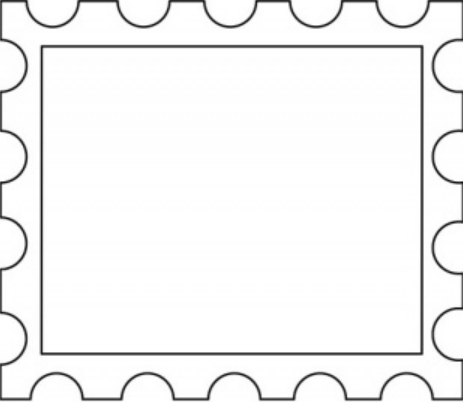 																	               From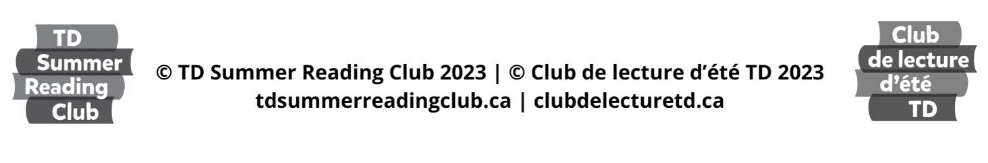 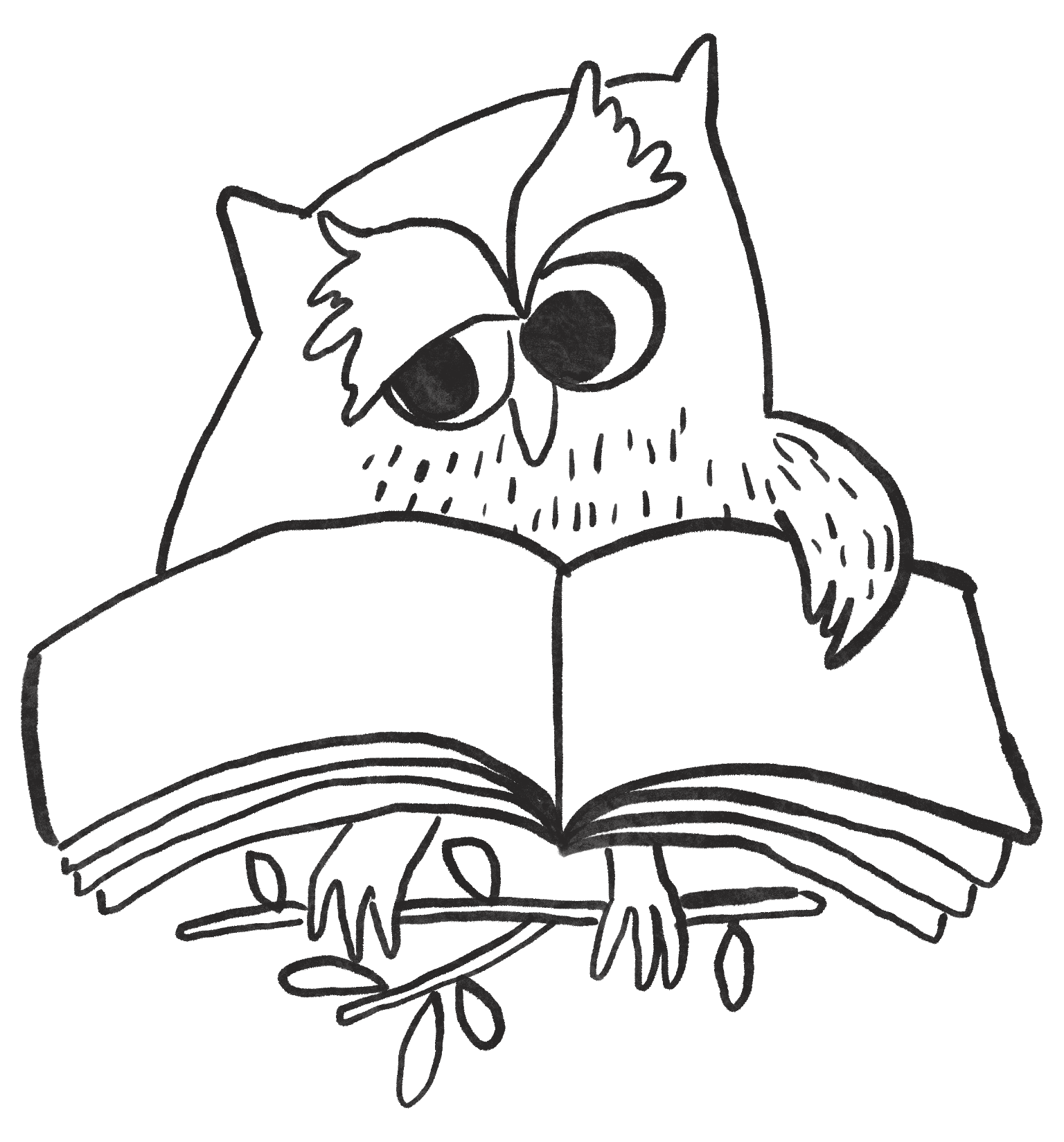 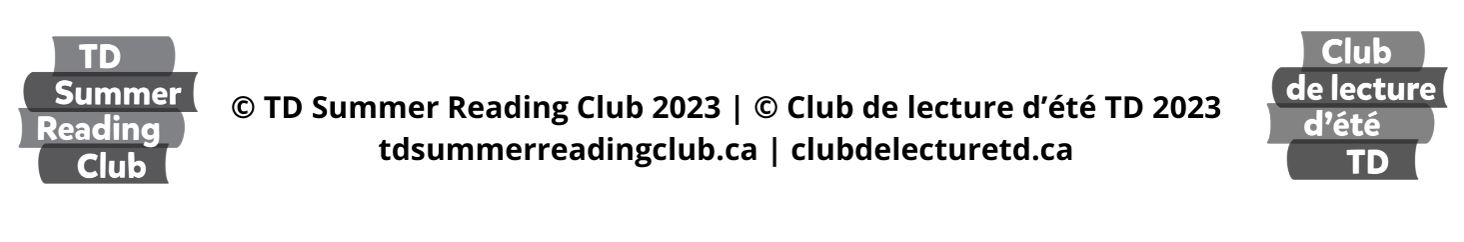 